Increasing the GPU limit on the AWSTo increase the GPU limit on the AWS account please do the following: (One case per account not a case per user)On the top right corner of each AWS account, Go to Support -> Support Center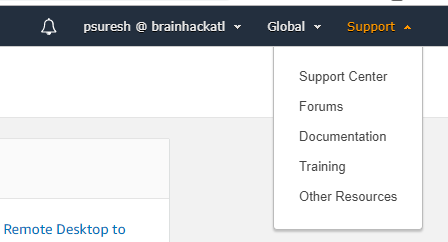 Click on the Create Case 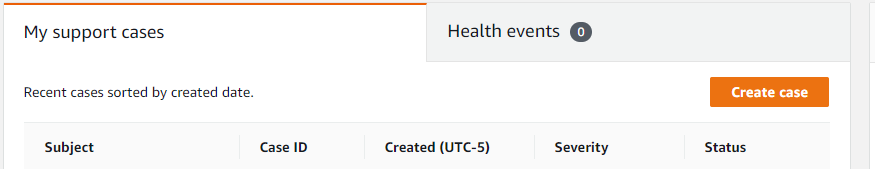 Select Service Limit Increase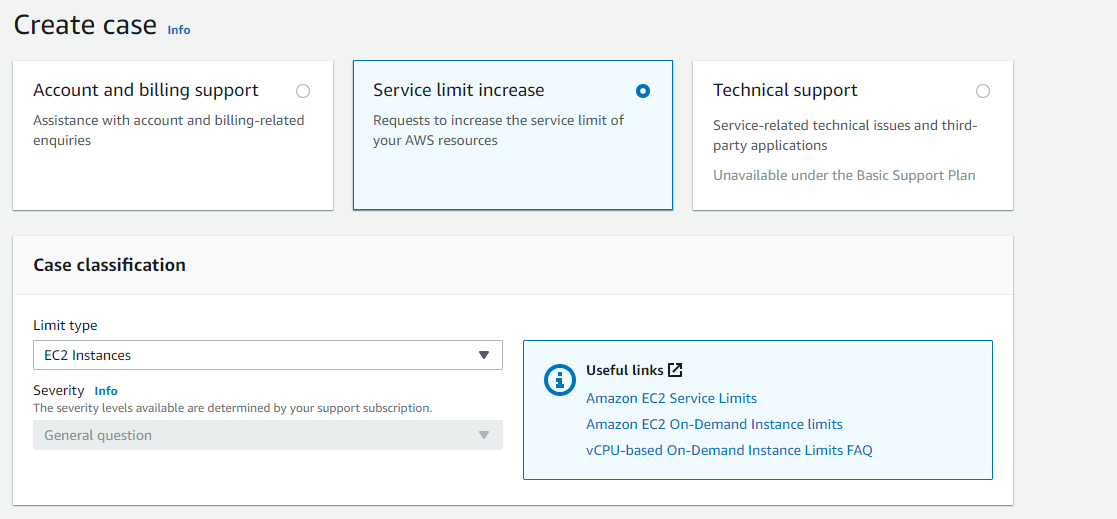 For Requests: Specify limit Value to 2 not 1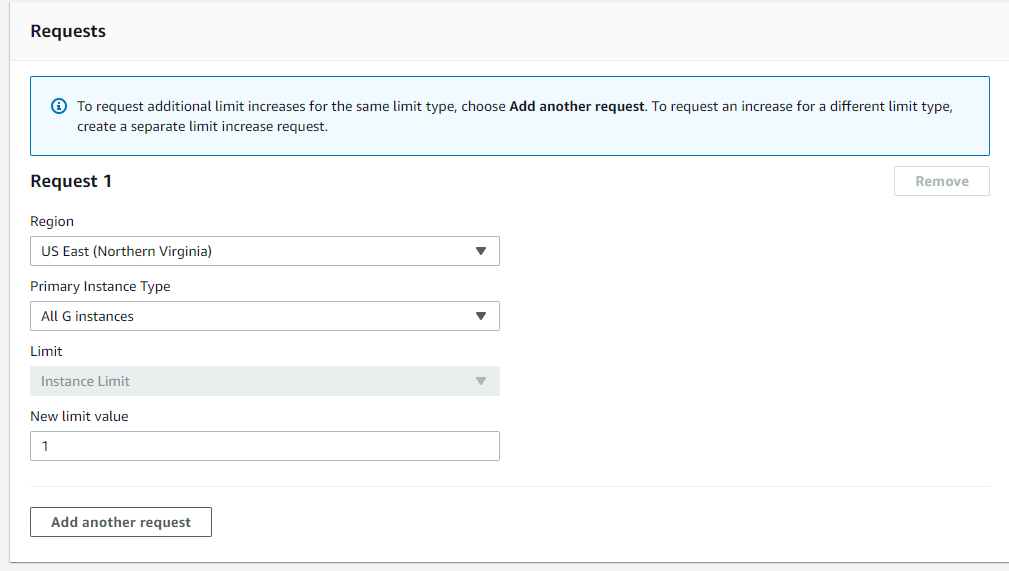 For Use case Description use this:Please increase the g4dn.4xlarge and the g3.4xlarge instance limits to 2 (For both on-demand and the spot instance as well). This Account will be used for hack-a-thon during Nov 13-15, sponsored by AWS Educate AWS assistance during the hack-a-thon is being provided by AWS SA Vadim Omeltchenko (vadimo@).Thank you.After the Case is created please send me the Case Number and team name. 